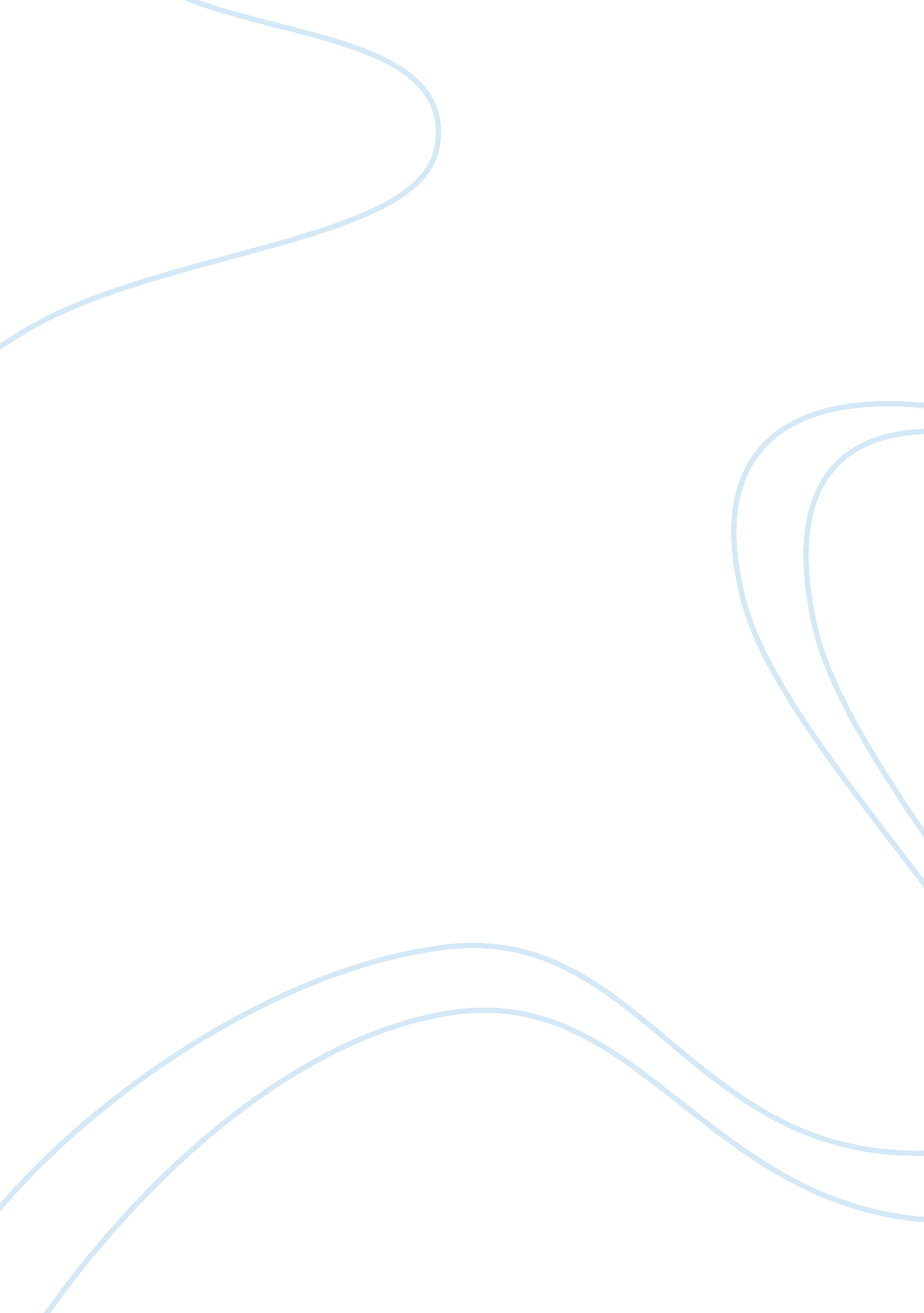 Problem research proposalLinguistics, Language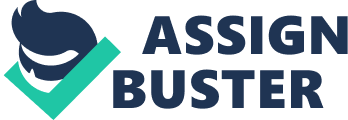 English as a Second Language Introduction: 
This research is about English as a second language. With education being diversified, many students travel far and wide to get further studies. By understanding English, one will be in a better position as they are able to visit several countries where English is used The research will seek to analyze how wide English is used and what should be done to increase its usage in the world Research Question: Why is it important to understand English as a second language? 
Current situation/problem: 
Lack of a universal language means that the places where one can study are limited. People who understand French, for instance, would find problems attending schools where English is the basic subject. Methodology: The first step will involve gathering information through means such as interviews and surveys. After this, I will analyze the information before giving a report on the topic under discussion. The interviews will be random. However, they will cater for people from various geographic locations and gender to get the correct perspective. Information will also be collected from secondary sources. Qualifications: There are several reasons why I am qualified to undertake this research. The knowledge and skills I have acquired in class as pertains to research and the English language in particular give me an advantage when carrying out this research. My ability to socialize with people also means that I will easily get the required information through interviews and surveys. This puts me in a good position to carry out the research. Statement of benefits: This report will be beneficial in a number of ways. It will enable people understand how to overcome challenges brought by language barriers. Conclusion: This research will take approximately three weeks to be completed. By the end of the third week, everything should be ready for presentation. Works to be used Alonso, David J. English as a Second Language. New York: Nova Science, 2011. Print. 
Canadian Language Benchmarks: English as a Second Language for Adults : English as a Second Language for Literacy Learners. Ottawa: Citizenship and Immigration Canada, 1996. Print. 
Crane, Megan. English as a Second Language. New York: Warner, 2004. Print. 
Finocchiaro, Mary Bonomo. Teaching English as a Second Language,. Rev. and Enl. ed. New York: Harper & Row, 1969. Print. 
Finocchiaro, Mary Bonomo. English as a Second Language: From Theory to Practice. New ed. New York: Regents Pub., 1974. Print. 
Murcia, Marianne. Teaching English as a Second or Foreign Language. 3rd ed. Boston: Heinle & Heinle, 2001. Print. 